Тема недели: «Неделя интересных дел»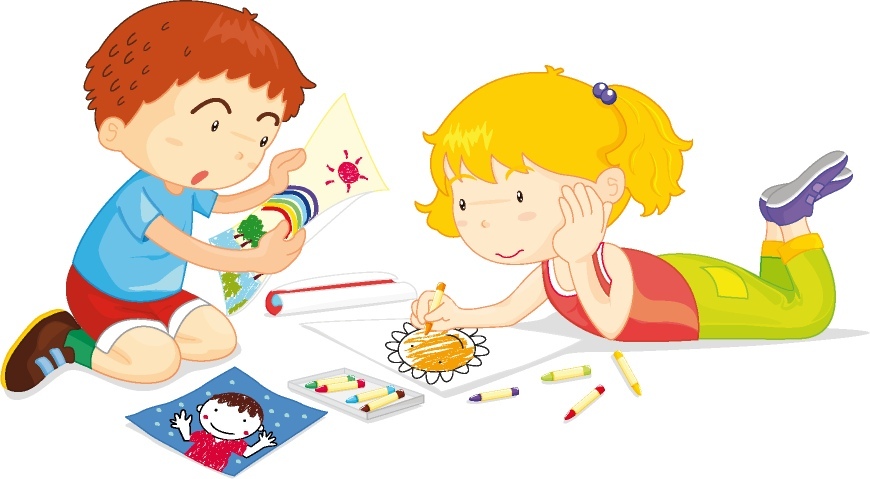 Проведите пыт с мыльными пузырями.Прыгающие мыльные пузыри.Возьмите шерстяную вещь (шарф, жидкость для мыльных пузырей (охлаждённая в холодильнике, соломинку для коктейля, ракетку для пинг-понга.Оберните ракетку шарфом. Выдуйте шарик и постарайтесь опустить его на ракетку. Осторожно попробуйте заставить шарик подпрыгивать.Результат. Мыльный пузырь, не меняя формы и не лопаясь, мягко опускается на ракетку и даже подпрыгивает!Поверхность пузыря из мыла и воды достаточно упруга. Пузырь опирается на ворсинки шарфа и как бы парит в воздухе.Песенка про мыльные пузыри. Можно выучить движения.https://yandex.ru/video/preview/?filmId=17844052712093366675&text=мультфильмы+про+мыльные+пузыри+для+детей&path=wizard&parent-reqid=1592747038292741-656713239013526520900299-production-app-host-vla-web-yp-297&redircnt=1592747049.1Проведите беседу на тему: «Головной убор летом».Посмотрите мультфильм про Лунтика и панамкуhttps://www.youtube.com/watch?v=u3J6CNXjj_A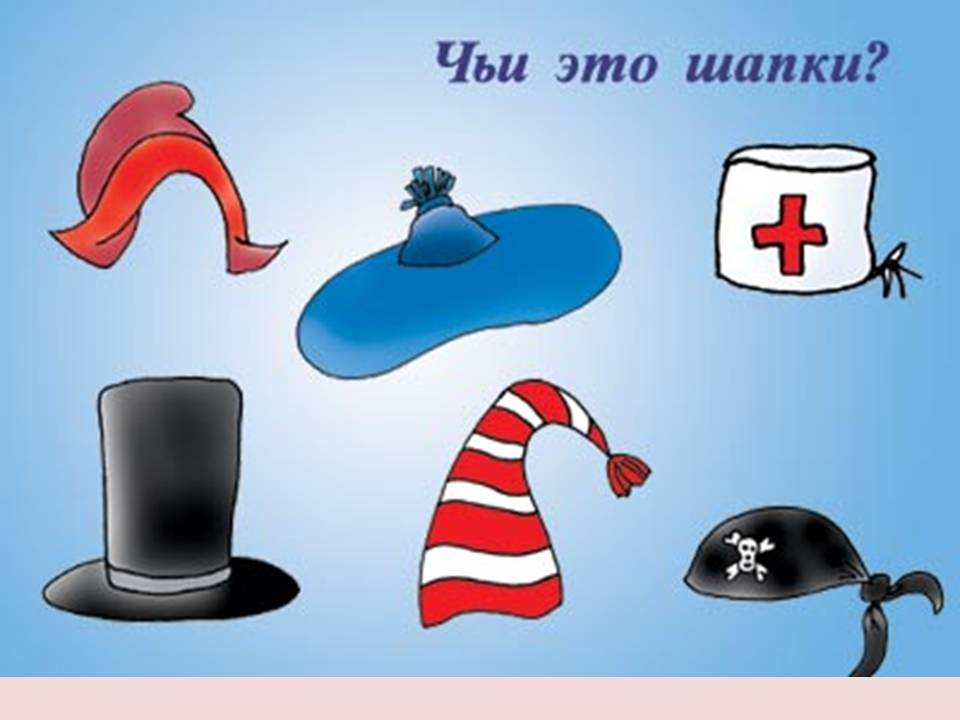 Отгадайте загадкиКрай ее зовут полями,
Верх украшен весь цветами.
Головной убор-загадка
Есть у мамы нашей …От солнца я защита,
Для того и сшита.Прикрою я мальчишке
стрижки-коротышки.Я любой девчонке
Прикрою волосёнкиЛюбят бабушки одеть
малышам в коляске.
Его Алёнушка носила –
Девочка из сказки.Прочитайте С. Маршак «Сказка о глупом мышонке»Л. Воронкова. «Маша-растеряша»Г. Цыферов. «Про чудака лягушонка» (сказка первая, сказка третья)С. Черный. «Концерт», «Теленок сосет»Смастерите Ежика аз цветной бумаги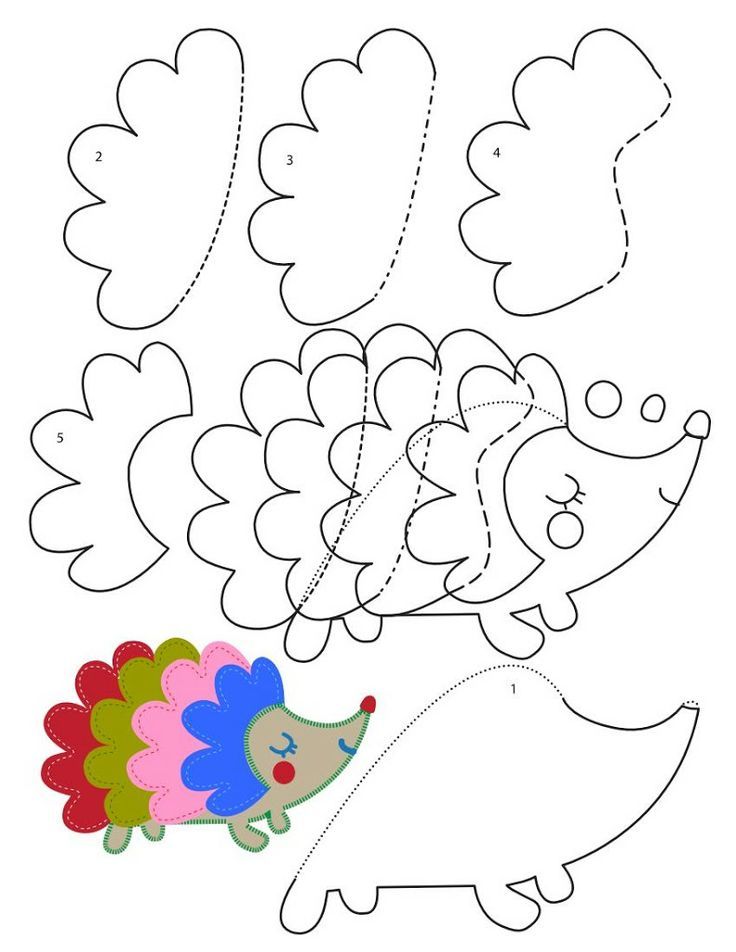 Смастерите Жирафа из пластилина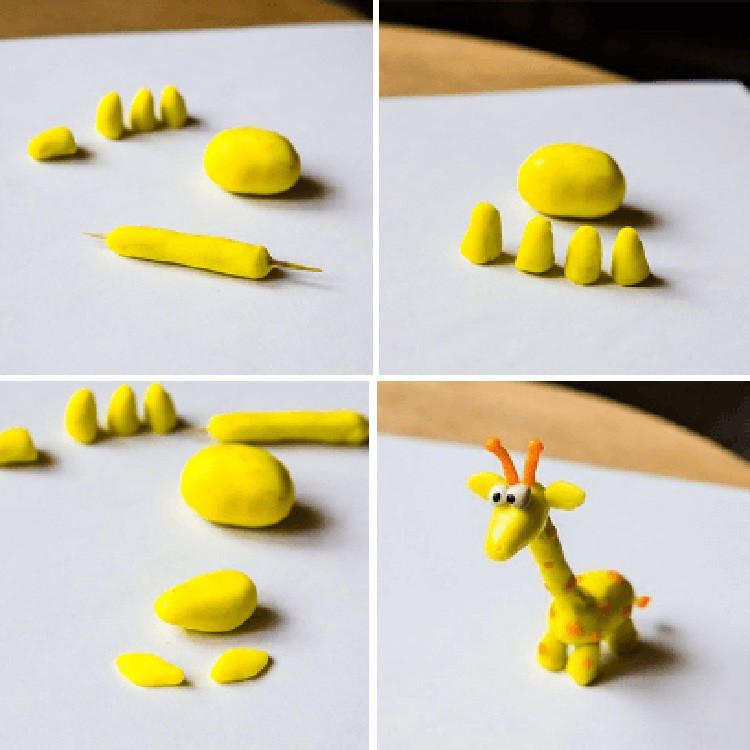 